KEARSLEY HIGH SCHOOL
BOYS VARSITY GOLFKearsley High School Boys Varsity Golf falls to Fenton High School 181-198Thursday, April 18, 2019
3:00 PM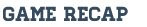 The Fenton Tigers beat the Kearsley Hornets at the Coyote Preserve in Fenton, Wednesday, May 15, 2019. Scoring for Fenton were Dylan Conte 42, Jack Dowling 43, Bradon Lapa 46, and Grant Carr 50. Scoring for Kearsley were Tyler Gronauer 45, Stephen White 47, Logan Loyer 50, and Devin Smith 56.